MODULO RICHIESTA STRAORDINARI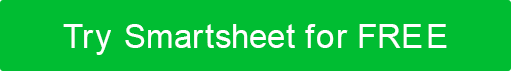 Nessuno può essere pagato per gli straordinari a meno che questo modulo non sia stato compilato prima del lavoro straordinario. Gli straordinari sono retribuiti solo quando sono state lavorate quaranta ore nell'arco di una settimana lavorativa normale. Nessuno può essere pagato per gli straordinari a meno che questo modulo non sia stato compilato prima del lavoro straordinario. Gli straordinari sono retribuiti solo quando sono state lavorate quaranta ore nell'arco di una settimana lavorativa normale. Nessuno può essere pagato per gli straordinari a meno che questo modulo non sia stato compilato prima del lavoro straordinario. Gli straordinari sono retribuiti solo quando sono state lavorate quaranta ore nell'arco di una settimana lavorativa normale. Nessuno può essere pagato per gli straordinari a meno che questo modulo non sia stato compilato prima del lavoro straordinario. Gli straordinari sono retribuiti solo quando sono state lavorate quaranta ore nell'arco di una settimana lavorativa normale. Nessuno può essere pagato per gli straordinari a meno che questo modulo non sia stato compilato prima del lavoro straordinario. Gli straordinari sono retribuiti solo quando sono state lavorate quaranta ore nell'arco di una settimana lavorativa normale. Nessuno può essere pagato per gli straordinari a meno che questo modulo non sia stato compilato prima del lavoro straordinario. Gli straordinari sono retribuiti solo quando sono state lavorate quaranta ore nell'arco di una settimana lavorativa normale. Nessuno può essere pagato per gli straordinari a meno che questo modulo non sia stato compilato prima del lavoro straordinario. Gli straordinari sono retribuiti solo quando sono state lavorate quaranta ore nell'arco di una settimana lavorativa normale. Nessuno può essere pagato per gli straordinari a meno che questo modulo non sia stato compilato prima del lavoro straordinario. Gli straordinari sono retribuiti solo quando sono state lavorate quaranta ore nell'arco di una settimana lavorativa normale. Nessuno può essere pagato per gli straordinari a meno che questo modulo non sia stato compilato prima del lavoro straordinario. Gli straordinari sono retribuiti solo quando sono state lavorate quaranta ore nell'arco di una settimana lavorativa normale. Nessuno può essere pagato per gli straordinari a meno che questo modulo non sia stato compilato prima del lavoro straordinario. Gli straordinari sono retribuiti solo quando sono state lavorate quaranta ore nell'arco di una settimana lavorativa normale. Nessuno può essere pagato per gli straordinari a meno che questo modulo non sia stato compilato prima del lavoro straordinario. Gli straordinari sono retribuiti solo quando sono state lavorate quaranta ore nell'arco di una settimana lavorativa normale. Nessuno può essere pagato per gli straordinari a meno che questo modulo non sia stato compilato prima del lavoro straordinario. Gli straordinari sono retribuiti solo quando sono state lavorate quaranta ore nell'arco di una settimana lavorativa normale. Nessuno può essere pagato per gli straordinari a meno che questo modulo non sia stato compilato prima del lavoro straordinario. Gli straordinari sono retribuiti solo quando sono state lavorate quaranta ore nell'arco di una settimana lavorativa normale. Nessuno può essere pagato per gli straordinari a meno che questo modulo non sia stato compilato prima del lavoro straordinario. Gli straordinari sono retribuiti solo quando sono state lavorate quaranta ore nell'arco di una settimana lavorativa normale. NOME DEL DIPENDENTENOME DEL DIPENDENTENOME DEL DIPENDENTETITOLO DI LAVOROTITOLO DI LAVOROTITOLO DI LAVOROTITOLO DI LAVOROTITOLO DI LAVOROID DIPENDENTEID DIPENDENTEID DIPENDENTEID DIPENDENTEDATA MODULO COMPILATODATA MODULO COMPILATOSUPERVISORE IMMEDIATOSUPERVISORE IMMEDIATOSUPERVISORE IMMEDIATODIPARTIMENTODIPARTIMENTODIPARTIMENTODIPARTIMENTODIPARTIMENTODIPARTIMENTODIPARTIMENTODIPARTIMENTOTARIFFA ORARIA DI RETRIBUZIONETARIFFA ORARIA DI RETRIBUZIONETARIFFA ORARIA DI RETRIBUZIONEUS$ 0,00US$ 0,00DATA DEL LAVORO STRAORDINARIOTEMPO DI LAVORO STRAORDINARIOTEMPO DI LAVORO STRAORDINARIOTEMPO DI LAVORO STRAORDINARIOTEMPO DI LAVORO STRAORDINARIOTEMPO DI LAVORO STRAORDINARIOTEMPO DI LAVORO STRAORDINARIODATA DI INIZIODATA DI INIZIODATA DI FINEDATA DI FINEDATA DI FINEDATA DI FINEORARIO DI INIZIOORARIO DI INIZIOORARIO DI INIZIOORARIO DI INIZIOORA DI FINEORA DI FINEORA DI FINEORA DI FINENUMERO PREVISTO DI ORE DI STRAORDINARIONUMERO PREVISTO DI ORE DI STRAORDINARIO0.000.000.000.00Si prega di fornire una spiegazione del lavoro che richiede più di 40 ore / settimana per essere completato.Si prega di fornire una spiegazione del lavoro che richiede più di 40 ore / settimana per essere completato.Si prega di fornire una spiegazione del lavoro che richiede più di 40 ore / settimana per essere completato.Si prega di fornire una spiegazione del lavoro che richiede più di 40 ore / settimana per essere completato.Si prega di fornire una spiegazione del lavoro che richiede più di 40 ore / settimana per essere completato.Si prega di fornire una spiegazione del lavoro che richiede più di 40 ore / settimana per essere completato.Si prega di fornire una spiegazione del lavoro che richiede più di 40 ore / settimana per essere completato.Si prega di fornire una spiegazione del lavoro che richiede più di 40 ore / settimana per essere completato.Si prega di fornire una spiegazione del lavoro che richiede più di 40 ore / settimana per essere completato.Si prega di fornire una spiegazione del lavoro che richiede più di 40 ore / settimana per essere completato.Si prega di fornire una spiegazione del lavoro che richiede più di 40 ore / settimana per essere completato.Si prega di fornire una spiegazione del lavoro che richiede più di 40 ore / settimana per essere completato.Si prega di fornire una spiegazione del lavoro che richiede più di 40 ore / settimana per essere completato.Si prega di fornire una spiegazione del lavoro che richiede più di 40 ore / settimana per essere completato.APPROVAZIONEAPPROVAZIONEAPPROVAZIONEAPPROVAZIONEAPPROVAZIONEFIRMA DEL SUPERVISOREFIRMA DEL SUPERVISOREFIRMA DEL SUPERVISOREFIRMA DEL SUPERVISOREDATA DI APPROVAZIONEDATA DI APPROVAZIONEFIRMA DEL RAPPRESENTANTE DELLE RISORSE UMANEFIRMA DEL RAPPRESENTANTE DELLE RISORSE UMANEFIRMA DEL RAPPRESENTANTE DELLE RISORSE UMANEFIRMA DEL RAPPRESENTANTE DELLE RISORSE UMANEFIRMA DEL RAPPRESENTANTE DELLE RISORSE UMANEFIRMA DEL RAPPRESENTANTE DELLE RISORSE UMANEFIRMA DEL RAPPRESENTANTE DELLE RISORSE UMANEDATA DI APPROVAZIONEDISPOSIZIONIDISPOSIZIONIDISPOSIZIONIDISPOSIZIONIDISPOSIZIONINon saranno pagati straordinari a meno che questo modulo non sia stato compilato prima degli straordinari.  In caso di emergenza, il modulo deve essere compilato entro la settimana dello straordinario effettuato.Non saranno pagati straordinari a meno che questo modulo non sia stato compilato prima degli straordinari.  In caso di emergenza, il modulo deve essere compilato entro la settimana dello straordinario effettuato.Non saranno pagati straordinari a meno che questo modulo non sia stato compilato prima degli straordinari.  In caso di emergenza, il modulo deve essere compilato entro la settimana dello straordinario effettuato.Non saranno pagati straordinari a meno che questo modulo non sia stato compilato prima degli straordinari.  In caso di emergenza, il modulo deve essere compilato entro la settimana dello straordinario effettuato.Non saranno pagati straordinari a meno che questo modulo non sia stato compilato prima degli straordinari.  In caso di emergenza, il modulo deve essere compilato entro la settimana dello straordinario effettuato.Non saranno pagati straordinari a meno che questo modulo non sia stato compilato prima degli straordinari.  In caso di emergenza, il modulo deve essere compilato entro la settimana dello straordinario effettuato.Non saranno pagati straordinari a meno che questo modulo non sia stato compilato prima degli straordinari.  In caso di emergenza, il modulo deve essere compilato entro la settimana dello straordinario effettuato.Non saranno pagati straordinari a meno che questo modulo non sia stato compilato prima degli straordinari.  In caso di emergenza, il modulo deve essere compilato entro la settimana dello straordinario effettuato.Non saranno pagati straordinari a meno che questo modulo non sia stato compilato prima degli straordinari.  In caso di emergenza, il modulo deve essere compilato entro la settimana dello straordinario effettuato.Non saranno pagati straordinari a meno che questo modulo non sia stato compilato prima degli straordinari.  In caso di emergenza, il modulo deve essere compilato entro la settimana dello straordinario effettuato.Non saranno pagati straordinari a meno che questo modulo non sia stato compilato prima degli straordinari.  In caso di emergenza, il modulo deve essere compilato entro la settimana dello straordinario effettuato.Non saranno pagati straordinari a meno che questo modulo non sia stato compilato prima degli straordinari.  In caso di emergenza, il modulo deve essere compilato entro la settimana dello straordinario effettuato.Non saranno pagati straordinari a meno che questo modulo non sia stato compilato prima degli straordinari.  In caso di emergenza, il modulo deve essere compilato entro la settimana dello straordinario effettuato.Non saranno pagati straordinari a meno che questo modulo non sia stato compilato prima degli straordinari.  In caso di emergenza, il modulo deve essere compilato entro la settimana dello straordinario effettuato.È responsabilità del dipendente presentare una scheda attività firmata per specifici straordinari. Il dipendente deve farlo prima che il libro paga sia completato.È responsabilità del dipendente presentare una scheda attività firmata per specifici straordinari. Il dipendente deve farlo prima che il libro paga sia completato.È responsabilità del dipendente presentare una scheda attività firmata per specifici straordinari. Il dipendente deve farlo prima che il libro paga sia completato.È responsabilità del dipendente presentare una scheda attività firmata per specifici straordinari. Il dipendente deve farlo prima che il libro paga sia completato.È responsabilità del dipendente presentare una scheda attività firmata per specifici straordinari. Il dipendente deve farlo prima che il libro paga sia completato.È responsabilità del dipendente presentare una scheda attività firmata per specifici straordinari. Il dipendente deve farlo prima che il libro paga sia completato.È responsabilità del dipendente presentare una scheda attività firmata per specifici straordinari. Il dipendente deve farlo prima che il libro paga sia completato.È responsabilità del dipendente presentare una scheda attività firmata per specifici straordinari. Il dipendente deve farlo prima che il libro paga sia completato.È responsabilità del dipendente presentare una scheda attività firmata per specifici straordinari. Il dipendente deve farlo prima che il libro paga sia completato.È responsabilità del dipendente presentare una scheda attività firmata per specifici straordinari. Il dipendente deve farlo prima che il libro paga sia completato.È responsabilità del dipendente presentare una scheda attività firmata per specifici straordinari. Il dipendente deve farlo prima che il libro paga sia completato.È responsabilità del dipendente presentare una scheda attività firmata per specifici straordinari. Il dipendente deve farlo prima che il libro paga sia completato.È responsabilità del dipendente presentare una scheda attività firmata per specifici straordinari. Il dipendente deve farlo prima che il libro paga sia completato.È responsabilità del dipendente presentare una scheda attività firmata per specifici straordinari. Il dipendente deve farlo prima che il libro paga sia completato.Il modulo deve essere restituito al supervisore immediato.Il modulo deve essere restituito al supervisore immediato.Il modulo deve essere restituito al supervisore immediato.Il modulo deve essere restituito al supervisore immediato.Il modulo deve essere restituito al supervisore immediato.Il modulo deve essere restituito al supervisore immediato.Il modulo deve essere restituito al supervisore immediato.Il modulo deve essere restituito al supervisore immediato.Il modulo deve essere restituito al supervisore immediato.Il modulo deve essere restituito al supervisore immediato.Il modulo deve essere restituito al supervisore immediato.Il modulo deve essere restituito al supervisore immediato.Il modulo deve essere restituito al supervisore immediato.Il modulo deve essere restituito al supervisore immediato.DISCONOSCIMENTOTutti gli articoli, i modelli o le informazioni fornite da Smartsheet sul sito Web sono solo di riferimento. Mentre ci sforziamo di mantenere le informazioni aggiornate e corrette, non rilasciamo dichiarazioni o garanzie di alcun tipo, esplicite o implicite, circa la completezza, l'accuratezza, l'affidabilità, l'idoneità o la disponibilità in relazione al sito Web o alle informazioni, agli articoli, ai modelli o alla grafica correlata contenuti nel sito Web. Qualsiasi affidamento che fai su tali informazioni è quindi strettamente a tuo rischio.